Pour jeudi 28 mai 2020 : (A faire sur feuille ou cahier de brouillon)Nombres et calculs   Ecris chaque somme puis calcule-la.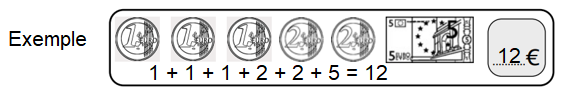 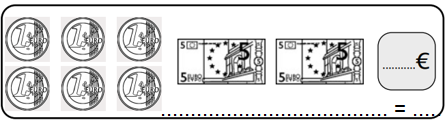 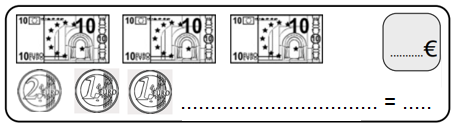   Compare les nombres en ajoutant < , > ou =.*Étude de la langue  Souligne le verbe puis écris la phrase au pluriel.Ex : Un enfant chante  Des enfants chantentMon cousin joue.  _________________________________La maitresse entre.  _______________________________Ta voisine parle.  __________________________________Pour vendredi 29 mai 2020 : (A faire sur feuille ou cahier de brouillon)Nombres et calculs   Calcule.  Compte à l’envers. 73 - ……… - ……… - ……… - ……… - ……… - ………Étude de la langue  Ecris le contraire en ajoutant les mots ne et pas. Ex : Les enfants jouent dans la cour.       Les enfants ne jouent pas dans la cour.Marie décore la maison pour son anniversaire.________________________________________________Le petit chat court après la souris.________________________________________________  Colorie le verbe en rouge et le sujet du verbe en orange.Les enfants jouent dans la cour.Marie décore la maison pour son anniversaire.Le petit chat court après la souris.26 ………. 6247 ………. 32 + 964 – 5 ……. 54 + 573 ………. 7152 – 4 ………. 4532 ………. 24 + 610 + 10 + 10 + 10 + 10 + 7 = ……20 + 30 + 3 = ………10 + 10 + 10 + 10 + 10 + 10 + 10 + 9 = …..30 + 30 + 10 + 5 = ……….